September 1, 2017	In Re:	R-2017-2598203c-2017-2614724C-2017-2614985C-2017-2615248C-2017-2620842C-2017-2622123(SEE ATTACHED LIST)PENNSYLVANIA PUBLIC UTILITY COMMISSION v. COLUMBIA WATER COMPANY1308(d)Public Input Hearing Notice	This is to inform you that Public Input Hearing(s) on the above-captioned case will be held as follows:Type:		Public Input HearingDate:		Wednesday, September 27, 2017Time:		2:00 p.m. & 6:00 p.m.Location:	Marietta Borough Hall		Council Chambers		111 East Market Street		Marietta PA  17547		717.426.4143Presiding:	Administrative Law Judge Joel H. Cheskis & Andrew M. CalvelliPO Box 3265Harrisburg, PA  17105-3265Phone:	717.787.1399Fax:	717.787.0481	Individuals representing themselves are not required to be represented by an attorney.  All others (corporation, partnership, association, trust or governmental agency or subdivision) must be represented by an attorney.  An attorney representing you should file a Notice of Appearance before the scheduled hearing date.	If you are a person with a disability, and you wish to attend the hearing, we may be able to make arrangements for your special needs.  If appropriate, we may be able to provide you with a telephonic hearing instead of an in-person hearing.  Please call the scheduling office at the Public Utility Commission at least five (5) business days prior to your hearing to submit your request.	If you require an interpreter to participate in the hearings, we will make every reasonable effort to have an interpreter present.  Please call the scheduling office at the Public Utility Commission at least ten (10) business days prior to your hearing to submit your request.Scheduling Office:  717.787.1399AT&T Relay Service number for persons who are deaf or hearing-impaired:  1.800.654.5988The Public Utility Commission offers a free eFiling Subscription Service, which allows users to automatically receive an email notification whenever a document is added, removed, or changed on the PUC website regarding a specific case.  Instructions for subscribing to this service are on the PUC’s website at http://www.puc.pa.gov/Documentation/eFiling_Subscriptions.pdf.Public Input (10 total hard copy, 1 email)c:	Chairman Brown	Vice Chairman Place	Commissioner Sweet	Commissioner Coleman	Judge Joel H. Cheskis 	Judge Andrew M. Calvelli	TUS	June Perry – LA, Keystone 3NW (via email) include her secretary (Carrie Sheriff)	Nils Hagen-Frederiksen & Denise McCracken - CMU (via email) Include Lori Shumberger 	Nathan E. Smeal (Scheduler)	File Room	Calendar file(OCA, OSBA & I&E need to be on the pc list if not on the Parties List)R-2017-2598203 - PENNSYLVANIA PUBLIC UTILITY COMMISSION v. COLUMBIA WATER COMPANYTHOMAS J SNISCAK ESQUIRECHRISTOPHER M ARFAA Esquire wILLIAM E. LEHMAN ESQUIREHAWKE McKEON AND SNISCAK LLP100 North Tenth StreetHarrisburg PA  17101Accepts E-Service(For Columbia Water Company)*CHRISTINE M HOOVER Esquire*HARRISON W BREITMAN ESQUIREKRISTINE E MARSILIO ESQUIREOFFICE OF CONSUMER ADVOCATE555 WALNUT STREET 5TH FLOORHARRISBURG PA  17101*Accepts E-Service(For Office Of Consumer Advocate)C-2017-2614985DANIEL G ASMUS Esquire OFFICE OF SMALL BUSINESS ADVOCATE300 NORTH 2ND STREET SUITE 202HARRISBURG PA  17101(For OSBA)C-2017-2615248ERIKA MCLAIN ESQUIRESCOTT B GRANGER ESQUIREPENNSYLVANIA pUBLIC UTILITY COMMISSIONBUREAU OF INVESTIGATION & ENFORCEMENTPO BOX 3265harrisburg pa  17105-3265717.783.6170Accepts E-Service(For Bureau Of Investigation & Enforcement)DONNA HESS339 EAST WALNUT STREETMARIETTA PA  17547717.346.0359c-2017-261472VINCENT E COLLIER III3287 HORIZON DRIVELANCASTER PA  17601717.285.7415C-2017-2620842SANDRA SHAUB3282 HORIZON DRIVELANCASTER PA  17601717.419.0598C-2017-2622123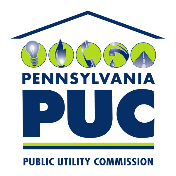 COMMONWEALTH OF PENNSYLVANIA PUBLIC UTILITY COMMISSIONOffice of Administrative Law JudgeP.O. IN REPLY PLEASE REFER TO OUR FILE